Deltagerliste for: 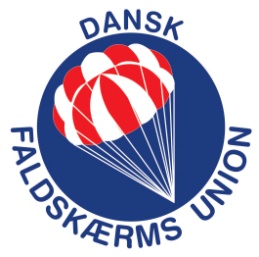 Dato: DeltagerE-mail adresseKlubFødselsdato